Notice of Meeting of the Parish CouncilDear Councillor,You are hereby summoned to attend the meeting of Avening Parish Council which will be held in the Memorial Hall on Wednesday 19th February at 7.30pm for the purpose of considering and resolving upon the business to be transacted at the meeting as set out below. Dated this 12 February 2020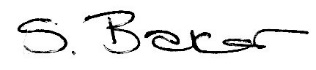 Shani Baker – Clerk to the CouncilBUSINESS TO BE TRANSACTED 7.30 pm1.	Visitors2.	Public Question Time3.	Police Report4.	Apologies and Reasons for Absence5.	Code of Conduct5.1	To Receive Declarations of Interest in Items on the Agenda5.2	To Receive Updates to Members Register Interests6.	Matters Arising from the Minutes of the Previous Meeting not included on the Agenda7.	MinutesTo Approve and Sign the Minutes of the Meeting of the Parish Council held on Wednesday 15 January 20208.	Action Log from Meeting held Wednesday 15 January 20209.	To Receive County and District Councillors Report10.	Community Issues & ProjectsProjectsEmergency PlanParish PlanMemorial Hall GrantsPlaying Filed GrantsComments on Project Manager’s ReportPlaying fieldGrass Cutting ContractInspection Rota for PlaygroundCommunity Issuesvii.         Traffic and Highways, including comments on issues log11.	Finance11.1	To Receive the Finance Report11.2	To Approve Bills for Payment11.3	 Grant Applications11.4 	Clerks annual Pay Scale Increase - SCP 19 to SCP20. Increase from £10.107  to £10.30112.	Planning and Tree Works12.1	New Applications – Planning18/04043/FUL- Barn at Owl House, West End – Conversion of barn to dwelling and installation of pitched roof.20/00076/FUL 14 Spinners Cottage, Longfords Mill – Replacement of rear conservatory.20/00201/TPO – 40 Sandford Leaze12.2	Decision Notices	19/04417/FUL – Owl House, West End – Erection of 2 storey Extension – Permitted19/03687/FUL – Land Parcel, Woodstock Lane – Variation of conditions application 18/04211/FUL.- Permited19/04095/FUL – 23 High Street – Front porch & single rear extension.  - Permitted12.3	Planning Correspondence	Update – 19/04221/FUL- Land Parcel at The Sunground12.4	Any other new applications or decisions received since publication of the Agenda13.	Correspondence14.	Councillors – An opportunity for members to bring any item of information to the Council or items for future meetings.15.	Date and time of the Next Meeting – Wednesday March 18th 2020, at 7.30 pm in the Memorial Hall - Everyone is WelcomeAVENING PARISH COUNCIL